Домашняя работа «Алгоритмическая машина Поста»§ 1.7.3 (стр. 146-150)На информационной ленте машины Поста отмечен массив из N>=2 меток. Головка автомата находится на крайней левой метке. Какая обстановка установиться на ленте после выполнения следующей программы?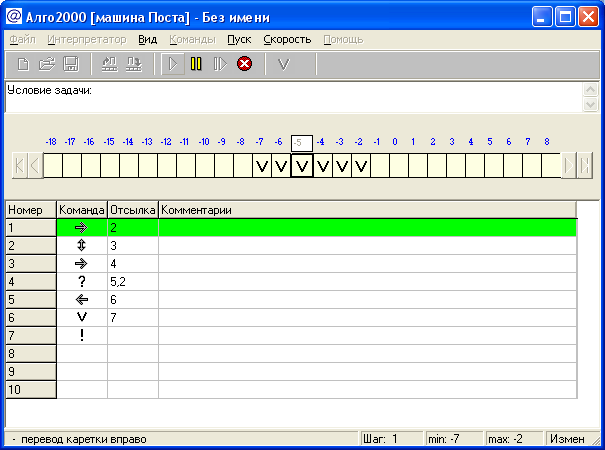 